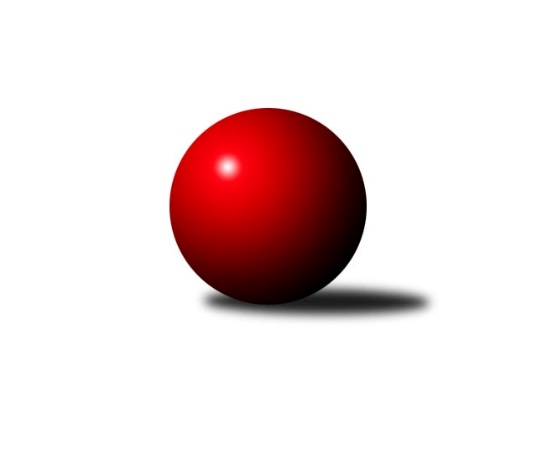 Č.10Ročník 2021/2022	19.11.2021Nejlepšího výkonu v tomto kole: 2834 dosáhlo družstvo: KK Vysoké Mýto Východočeská divize 2021/2022Výsledky 10. kolaSouhrnný přehled výsledků:KK Zálabák Smiřice 	- SKK Náchod B	8:8	2624:2635		18.11.TJ Červený Kostelec B	- KK Dobruška 	6:10	2507:2516		19.11.SKK Třebechovice p. O.	- TJ Dvůr Králové n. L. 	14:2	2569:2434		19.11.TJ Nová Paka 	- SK Solnice 	16:0	2651:2444		19.11.KK Vysoké Mýto 	- TJ Lokomotiva Trutnov B	16:0	2834:2337		19.11.TJ Jiskra Hylváty	- SKK Hořice C	12:4	2495:2329		19.11.TJ Start Rychnov n. Kn. B	- SKK Vrchlabí SPVR B	14:2	2799:2574		19.11.Tabulka družstev:	1.	KK Vysoké Mýto	10	10	0	0	140 : 20 	 	 2688	20	2.	SKK Náchod B	10	8	1	1	116 : 44 	 	 2721	17	3.	SKK Třebechovice p. O.	10	7	0	3	88 : 72 	 	 2571	14	4.	SK Solnice	10	6	0	4	95 : 65 	 	 2623	12	5.	TJ Nová Paka	10	6	0	4	94 : 66 	 	 2614	12	6.	TJ Jiskra Hylváty	10	5	1	4	80 : 80 	 	 2559	11	7.	TJ Červený Kostelec B	10	5	0	5	84 : 76 	 	 2558	10	8.	TJ Dvůr Králové n. L.	10	5	0	5	74 : 86 	 	 2601	10	9.	TJ Lokomotiva Trutnov B	10	5	0	5	74 : 86 	 	 2555	10	10.	KK Zálabák Smiřice	10	4	1	5	70 : 90 	 	 2564	9	11.	KK Dobruška	10	4	0	6	84 : 76 	 	 2567	8	12.	TJ Start Rychnov n. Kn. B	10	3	0	7	57 : 103 	 	 2563	6	13.	SKK Vrchlabí SPVR B	10	0	1	9	34 : 126 	 	 2397	1	14.	SKK Hořice C	10	0	0	10	30 : 130 	 	 2432	0Podrobné výsledky kola:	 KK Zálabák Smiřice 	2624	8:8	2635	SKK Náchod B	Martin Ivan	 	 184 	 194 		378 	 0:2 	 443 	 	226 	 217		František Hejna	David Hanzlíček	 	 216 	 224 		440 	 2:0 	 438 	 	213 	 225		Jaroslav Špicner	Miroslav Cupal	 	 256 	 209 		465 	 2:0 	 444 	 	220 	 224		Aleš Tichý	Radek Urgela	 	 210 	 204 		414 	 0:2 	 466 	 	240 	 226		Daniel Majer	Václav Šmída	 	 224 	 224 		448 	 2:0 	 393 	 	218 	 175		Mikuláš Martinec	Martin Kamenický	 	 236 	 243 		479 	 2:0 	 451 	 	206 	 245		Jiří Doucha ml.rozhodčí: Václav ŠmídaNejlepší výkon utkání: 479 - Martin Kamenický	 TJ Červený Kostelec B	2507	6:10	2516	KK Dobruška 	Jakub Wenzel	 	 199 	 208 		407 	 2:0 	 402 	 	210 	 192		Michal Balcar	Josef Macek	 	 176 	 211 		387 	 0:2 	 424 	 	201 	 223		Martin Děkan	Kamil Mýl	 	 216 	 199 		415 	 0:2 	 433 	 	200 	 233		Roman Václavek	Daniel Bouda	 	 210 	 197 		407 	 0:2 	 434 	 	230 	 204		Lukáš Fanc	Petr Linhart	 	 220 	 223 		443 	 2:0 	 432 	 	209 	 223		Josef Kupka	Michal Vlček	 	 230 	 218 		448 	 2:0 	 391 	 	183 	 208		Jan Králíčekrozhodčí: Michal VlčekNejlepší výkon utkání: 448 - Michal Vlček	 SKK Třebechovice p. O.	2569	14:2	2434	TJ Dvůr Králové n. L. 	Luděk Moravec	 	 218 	 199 		417 	 2:0 	 408 	 	212 	 196		Petr Janeček	Jiří Bek	 	 204 	 227 		431 	 2:0 	 423 	 	226 	 197		Jan Janeček	Oldřich Motyčka	 	 223 	 206 		429 	 2:0 	 352 	 	171 	 181		Jiří Rejl	Miloš Kvapil	 	 214 	 208 		422 	 2:0 	 395 	 	201 	 194		Luděk Horák	Zdeněk Mařák	 	 197 	 219 		416 	 0:2 	 444 	 	209 	 235		Martin Šnytr	Robert Petera	 	 228 	 226 		454 	 2:0 	 412 	 	203 	 209		Lukáš Blažejrozhodčí: Josef DvořákNejlepší výkon utkání: 454 - Robert Petera	 TJ Nová Paka 	2651	16:0	2444	SK Solnice 	Dobroslav Lánský	 	 211 	 212 		423 	 2:0 	 348 	 	184 	 164		Patrik Šindler	Vojtěch Kazda	 	 211 	 217 		428 	 2:0 	 404 	 	218 	 186		Nikola Bartoníčková	Jan Šmidrkal	 	 232 	 238 		470 	 2:0 	 409 	 	209 	 200		Milan Hrubý	Jan Ringel	 	 210 	 200 		410 	 2:0 	 398 	 	213 	 185		Pavel Píč	Jaromír Erlebach	 	 212 	 220 		432 	 2:0 	 422 	 	224 	 198		Pavel Nosek	Jiří Bajer	 	 281 	 207 		488 	 2:0 	 463 	 	226 	 237		Tomáš Hrubýrozhodčí: Dobroslav LánskýNejlepší výkon utkání: 488 - Jiří Bajer	 KK Vysoké Mýto 	2834	16:0	2337	TJ Lokomotiva Trutnov B	Václav Kašpar	 	 238 	 227 		465 	 2:0 	 418 	 	215 	 203		Karel Kratochvíl	Martin Prošvic	 	 278 	 247 		525 	 2:0 	 385 	 	187 	 198		Josef Prokopec	Tomáš Brzlínek	 	 227 	 209 		436 	 2:0 	 396 	 	213 	 183		Jaroslav Jeníček	Tomáš Kyndl	 	 217 	 236 		453 	 2:0 	 372 	 	200 	 172		Jan Krejcar	Jaroslav Stráník	 	 225 	 213 		438 	 2:0 	 385 	 	193 	 192		Martin Khol	Petr Bartoš	 	 245 	 272 		517 	 2:0 	 381 	 	196 	 185		Michal Mertlíkrozhodčí: Václav KašparNejlepší výkon utkání: 525 - Martin Prošvic	 TJ Jiskra Hylváty	2495	12:4	2329	SKK Hořice C	Petr Bečka	 	 185 	 205 		390 	 2:0 	 388 	 	201 	 187		Ondřej Košťál	Milan Vencl	 	 203 	 198 		401 	 0:2 	 461 	 	235 	 226		Karel Košťál	Jaroslav Kaplan	 	 213 	 222 		435 	 2:0 	 427 	 	200 	 227		Ondřej Duchoň	Matěj Mach	 	 201 	 187 		388 	 0:2 	 390 	 	203 	 187		Adam Balihar	Libor Čaban	 	 221 	 233 		454 	 2:0 	 323 	 	162 	 161		Tereza Kroupová	Vojtěch Morávek	 	 225 	 202 		427 	 2:0 	 340 	 	165 	 175		Nela Bagovározhodčí: Milan VenclNejlepší výkon utkání: 461 - Karel Košťál	 TJ Start Rychnov n. Kn. B	2799	14:2	2574	SKK Vrchlabí SPVR B	Dalibor Ksandr	 	 241 	 243 		484 	 0:2 	 486 	 	260 	 226		Adam Svatý	Matěj Stančík	 	 232 	 238 		470 	 2:0 	 363 	 	171 	 192		Filip Matouš	Jiří Pácha	 	 246 	 235 		481 	 2:0 	 426 	 	203 	 223		Pavel Gracias	Václav Buřil	 	 222 	 222 		444 	 2:0 	 418 	 	219 	 199		Václav Vejdělek	Petr Gálus	 	 226 	 229 		455 	 2:0 	 439 	 	204 	 235		Vladimír Cerman	Michal Kala	 	 251 	 214 		465 	 2:0 	 442 	 	215 	 227		Jan Horáčekrozhodčí: Jiří PáchaNejlepší výkon utkání: 486 - Adam SvatýPořadí jednotlivců:	jméno hráče	družstvo	celkem	plné	dorážka	chyby	poměr kuž.	Maximum	1.	Martin Hanuš 	SKK Náchod B	486.95	320.8	166.2	2.9	5/7	(523)	2.	František Hejna 	SKK Náchod B	466.93	309.2	157.7	3.6	5/7	(513)	3.	Miloš Veigl 	TJ Lokomotiva Trutnov B	461.04	304.8	156.3	3.8	6/7	(492)	4.	Martin Prošvic 	KK Vysoké Mýto 	460.70	306.5	154.2	2.3	5/5	(525)	5.	Jaroslav Stráník 	KK Vysoké Mýto 	460.17	307.1	153.0	4.0	5/5	(489)	6.	Aleš Tichý 	SKK Náchod B	457.93	308.1	149.9	3.8	5/7	(514)	7.	Jiří Bek 	SKK Třebechovice p. O.	454.77	307.2	147.6	1.9	5/5	(488)	8.	Ladislav Zívr 	TJ Dvůr Králové n. L. 	454.54	305.8	148.7	3.6	6/7	(500)	9.	Tomáš Hrubý 	SK Solnice 	453.61	304.0	149.6	3.3	7/7	(517)	10.	Václav Kašpar 	KK Vysoké Mýto 	452.73	303.0	149.8	4.4	5/5	(513)	11.	Vojtěch Kazda 	TJ Nová Paka 	452.50	304.2	148.3	5.2	4/5	(490)	12.	Dalibor Ksandr 	TJ Start Rychnov n. Kn. B	451.90	303.6	148.3	5.0	5/5	(484)	13.	Martin Kamenický 	KK Zálabák Smiřice 	451.30	302.3	149.0	4.5	6/6	(504)	14.	Michal Janeček 	KK Zálabák Smiřice 	451.11	306.7	144.4	3.3	6/6	(498)	15.	Jiří Bajer 	TJ Nová Paka 	451.10	299.8	151.3	2.5	5/5	(488)	16.	Pavel Nosek 	SK Solnice 	449.64	308.0	141.6	5.4	7/7	(494)	17.	Jaroslav Špicner 	SKK Náchod B	448.83	299.2	149.6	4.9	6/7	(502)	18.	Robert Petera 	SKK Třebechovice p. O.	447.67	297.8	149.8	2.0	4/5	(473)	19.	Tomáš Kyndl 	KK Vysoké Mýto 	447.63	305.2	142.4	3.6	5/5	(521)	20.	Daniel Majer 	SKK Náchod B	446.58	306.7	139.9	4.9	6/7	(484)	21.	Pavel Píč 	SK Solnice 	441.54	299.4	142.1	5.2	7/7	(492)	22.	Oldřich Motyčka 	SKK Třebechovice p. O.	441.23	306.2	135.0	5.1	5/5	(473)	23.	Václav Šmída 	KK Zálabák Smiřice 	441.20	301.1	140.1	3.7	4/6	(496)	24.	Jiří Doucha  ml.	SKK Náchod B	440.89	306.4	134.4	4.7	6/7	(501)	25.	Vladimír Cerman 	SKK Vrchlabí SPVR B	440.63	292.0	148.6	4.7	4/6	(489)	26.	Milan Hrubý 	SK Solnice 	440.50	299.3	141.2	6.6	7/7	(469)	27.	Zdeněk Kaplan 	TJ Jiskra Hylváty	440.50	303.4	137.2	5.4	4/5	(459)	28.	Petr Bartoš 	KK Vysoké Mýto 	440.27	294.3	146.0	4.8	5/5	(517)	29.	Jan Janeček 	TJ Dvůr Králové n. L. 	440.13	300.3	139.9	7.1	6/7	(476)	30.	Lukáš Blažej 	TJ Dvůr Králové n. L. 	439.76	300.2	139.5	5.2	7/7	(489)	31.	Jan Horáček 	SKK Vrchlabí SPVR B	439.73	301.4	138.3	7.1	5/6	(468)	32.	Martin Khol 	TJ Lokomotiva Trutnov B	439.00	301.7	137.3	4.8	6/7	(474)	33.	Jan Ringel 	TJ Nová Paka 	438.97	304.7	134.2	5.3	5/5	(475)	34.	Roman Václavek 	KK Dobruška 	438.89	297.6	141.3	4.5	7/7	(464)	35.	Karel Košťál 	SKK Hořice C	438.37	294.1	144.2	4.4	6/6	(461)	36.	Martin Děkan 	KK Dobruška 	437.79	297.2	140.6	6.3	7/7	(500)	37.	Miroslav Cupal 	KK Zálabák Smiřice 	437.53	298.4	139.1	3.8	6/6	(482)	38.	Mikuláš Martinec 	SKK Náchod B	435.87	303.1	132.7	6.8	5/7	(483)	39.	Petr Janeček 	TJ Dvůr Králové n. L. 	435.10	304.4	130.8	5.4	5/7	(454)	40.	Josef Kupka 	KK Dobruška 	434.96	297.7	137.3	6.0	6/7	(456)	41.	Petr Gálus 	TJ Start Rychnov n. Kn. B	434.93	306.8	128.2	6.1	5/5	(507)	42.	Martin Šnytr 	TJ Dvůr Králové n. L. 	434.90	293.7	141.2	6.0	7/7	(459)	43.	Daniel Bouda 	TJ Červený Kostelec B	434.30	301.1	133.2	6.0	6/6	(467)	44.	Jakub Wenzel 	TJ Červený Kostelec B	432.24	296.4	135.8	6.3	5/6	(456)	45.	Dobroslav Lánský 	TJ Nová Paka 	431.00	287.1	143.9	5.0	4/5	(438)	46.	Michal Balcar 	KK Dobruška 	430.89	295.1	135.8	6.4	7/7	(466)	47.	Petr Linhart 	TJ Červený Kostelec B	430.37	294.4	136.0	5.2	6/6	(456)	48.	Michal Kala 	TJ Start Rychnov n. Kn. B	429.13	293.8	135.4	4.2	5/5	(465)	49.	Vojtěch Morávek 	TJ Jiskra Hylváty	428.63	295.8	132.9	7.5	4/5	(458)	50.	Tomáš Kincl 	TJ Červený Kostelec B	427.65	293.3	134.4	6.4	5/6	(492)	51.	Miloš Kvapil 	SKK Třebechovice p. O.	427.40	294.8	132.6	4.4	5/5	(464)	52.	Michal Vlček 	TJ Červený Kostelec B	426.77	294.2	132.6	6.4	6/6	(465)	53.	Jan Králíček 	KK Dobruška 	426.46	289.6	136.9	6.5	7/7	(463)	54.	Tomáš Brzlínek 	KK Vysoké Mýto 	426.27	299.5	126.8	8.7	5/5	(499)	55.	Milan Vencl 	TJ Jiskra Hylváty	424.28	289.3	135.0	6.6	5/5	(445)	56.	Jiří Pácha 	TJ Start Rychnov n. Kn. B	422.60	294.2	128.4	7.6	5/5	(481)	57.	Luděk Horák 	TJ Dvůr Králové n. L. 	421.83	287.3	134.5	7.5	6/7	(492)	58.	Ondřej Votoček 	SKK Vrchlabí SPVR B	421.67	286.4	135.3	5.8	4/6	(485)	59.	Matěj Mach 	TJ Jiskra Hylváty	419.90	292.4	127.5	7.5	4/5	(445)	60.	Jiří Rejl 	TJ Dvůr Králové n. L. 	418.04	292.7	125.4	8.5	6/7	(469)	61.	Ondřej Duchoň 	SKK Hořice C	416.83	294.5	122.3	8.3	6/6	(460)	62.	Jaromír Erlebach 	TJ Nová Paka 	416.63	287.7	128.9	7.0	5/5	(472)	63.	Matěj Stančík 	TJ Start Rychnov n. Kn. B	416.45	292.8	123.7	9.0	4/5	(480)	64.	Kamil Mýl 	TJ Červený Kostelec B	414.55	290.8	123.8	8.6	5/6	(481)	65.	Karel Kratochvíl 	TJ Lokomotiva Trutnov B	411.83	285.0	126.8	7.9	6/7	(464)	66.	Václav Buřil 	TJ Start Rychnov n. Kn. B	410.93	283.1	127.8	7.6	5/5	(474)	67.	Adam Balihar 	SKK Hořice C	410.90	289.6	121.3	11.1	6/6	(465)	68.	Ondřej Košťál 	SKK Hořice C	407.03	282.0	125.0	8.2	6/6	(493)	69.	Erik Folta 	TJ Nová Paka 	405.00	289.8	115.3	9.0	4/5	(424)	70.	Lukáš Fanc 	KK Dobruška 	404.96	294.3	110.6	9.5	7/7	(470)	71.	Václav Vejdělek 	SKK Vrchlabí SPVR B	402.50	280.8	121.8	8.8	4/6	(418)	72.	Patrik Šindler 	SK Solnice 	397.64	286.1	111.5	10.1	7/7	(434)	73.	Pavel Gracias 	SKK Vrchlabí SPVR B	395.13	294.4	100.8	11.6	6/6	(427)	74.	Luděk Moravec 	SKK Třebechovice p. O.	395.08	280.7	114.4	7.2	4/5	(427)	75.	Filip Matouš 	SKK Vrchlabí SPVR B	393.25	277.9	115.3	11.2	6/6	(442)	76.	Martin Ivan 	KK Zálabák Smiřice 	389.88	276.9	113.0	10.3	6/6	(416)	77.	Nela Bagová 	SKK Hořice C	387.10	274.1	113.1	11.3	5/6	(417)	78.	Tereza Kroupová 	SKK Hořice C	362.45	258.7	103.8	13.7	5/6	(422)		Petr Holý 	TJ Lokomotiva Trutnov B	469.88	298.5	171.4	2.3	4/7	(491)		Adéla Víšová 	SKK Náchod B	466.75	300.8	166.0	1.3	4/7	(492)		Milan Ringel 	TJ Nová Paka 	456.00	300.3	155.8	3.5	2/5	(479)		David Hanzlíček 	KK Zálabák Smiřice 	453.40	312.3	141.1	3.2	2/6	(486)		Jiří Bartoníček 	SK Solnice 	453.00	300.0	153.0	1.0	1/7	(453)		Martin Nosek 	SK Solnice 	449.25	312.6	136.6	5.3	4/7	(499)		Libor Čaban 	TJ Jiskra Hylváty	445.39	304.1	141.3	3.2	3/5	(462)		Lucie Slavíková 	SKK Náchod B	444.50	296.5	148.0	3.5	3/7	(473)		Tomáš Pražák 	TJ Jiskra Hylváty	440.56	307.2	133.3	7.1	3/5	(467)		Zdeněk Mařák 	SKK Třebechovice p. O.	439.42	294.3	145.2	5.9	3/5	(471)		Jan Šmidrkal 	TJ Nová Paka 	437.00	310.9	126.1	3.2	3/5	(470)		Petr Kotek 	TJ Lokomotiva Trutnov B	435.00	285.0	150.0	6.0	1/7	(435)		Karel Řehák 	TJ Jiskra Hylváty	434.00	302.2	131.8	4.7	3/5	(475)		Jaroslav Lux 	SKK Vrchlabí SPVR B	434.00	310.0	124.0	11.0	1/6	(434)		Eva Kammelová 	TJ Lokomotiva Trutnov B	429.50	291.0	138.5	4.0	2/7	(431)		Lukáš Pacák 	TJ Start Rychnov n. Kn. B	428.00	314.0	114.0	11.0	1/5	(428)		František Adamů  st.	TJ Červený Kostelec B	426.67	300.7	126.0	6.0	3/6	(432)		Jaroslav Kaplan 	TJ Jiskra Hylváty	425.50	286.0	139.5	5.0	2/5	(441)		Rudolf Stejskal 	SK Solnice 	423.33	297.0	126.3	8.7	3/7	(467)		Karel Slavík 	TJ Lokomotiva Trutnov B	419.50	284.0	135.5	4.5	2/7	(420)		Radek Urgela 	KK Zálabák Smiřice 	419.50	298.0	121.5	8.0	3/6	(438)		Tomáš Skala 	TJ Jiskra Hylváty	419.00	279.5	139.5	7.5	2/5	(430)		Zdeněk Babka 	TJ Lokomotiva Trutnov B	418.88	296.9	121.9	9.0	4/7	(460)		Jaroslav Jeníček 	TJ Lokomotiva Trutnov B	414.44	289.1	125.3	6.2	4/7	(469)		Martina Fejfarová 	SKK Vrchlabí SPVR B	414.00	288.0	126.0	7.0	1/6	(414)		Milan Januška 	TJ Jiskra Hylváty	412.50	269.8	142.8	5.3	2/5	(445)		Adam Svatý 	SKK Vrchlabí SPVR B	412.08	296.9	115.2	11.4	3/6	(486)		Jindřich Novotný 	SKK Hořice C	409.00	294.0	115.0	10.0	1/6	(409)		Kryštof Košťál 	SKK Hořice C	408.33	288.0	120.3	10.3	3/6	(440)		Ilona Sýkorová 	TJ Start Rychnov n. Kn. B	406.00	291.0	115.0	10.0	1/5	(406)		Nikola Bartoníčková 	SK Solnice 	404.00	300.0	104.0	16.0	1/7	(404)		Vladimír Šťastník 	SKK Vrchlabí SPVR B	403.50	284.5	119.0	7.5	2/6	(406)		Anna Doškářová 	KK Zálabák Smiřice 	403.33	286.3	117.0	10.0	3/6	(426)		Josef Dvořák 	SKK Třebechovice p. O.	400.22	285.2	115.0	8.6	3/5	(413)		Michal Erben 	SKK Vrchlabí SPVR B	394.27	278.8	115.5	10.3	3/6	(439)		Petr Bečka 	TJ Jiskra Hylváty	393.00	277.5	115.5	9.0	2/5	(396)		Kryštof Vavřín 	TJ Jiskra Hylváty	388.00	267.0	121.0	8.0	1/5	(388)		Jiří Černák 	SKK Třebechovice p. O.	387.00	265.0	122.0	8.0	2/5	(390)		Josef Macek 	TJ Červený Kostelec B	387.00	267.0	120.0	8.0	1/6	(387)		Milan Hašek 	KK Dobruška 	385.00	270.0	115.0	8.0	1/7	(385)		Jindřich Kašpar 	TJ Červený Kostelec B	384.00	272.0	112.0	6.0	1/6	(384)		Michal Mertlík 	TJ Lokomotiva Trutnov B	381.00	270.0	111.0	10.0	1/7	(381)		Josef Prokopec 	TJ Lokomotiva Trutnov B	380.50	276.3	104.3	13.3	4/7	(431)		Martin Matějček 	KK Zálabák Smiřice 	379.00	283.0	96.0	13.0	1/6	(379)		Tomáš Hanuš 	SKK Třebechovice p. O.	377.00	262.0	115.0	10.0	1/5	(377)		Jan Krejcar 	TJ Lokomotiva Trutnov B	372.00	268.0	104.0	10.0	1/7	(372)		Josef Rychtář 	SKK Vrchlabí SPVR B	365.00	295.0	70.0	22.0	1/6	(365)		Vít Paliarik 	KK Zálabák Smiřice 	319.00	232.0	87.0	18.0	1/6	(319)Sportovně technické informace:Starty náhradníků:registrační číslo	jméno a příjmení 	datum startu 	družstvo	číslo startu669	Jaroslav Kaplan	19.11.2021	TJ Jiskra Hylváty	3x26042	Vojtěch Morávek	19.11.2021	TJ Jiskra Hylváty	5x22095	Jan Krejcar	19.11.2021	TJ Lokomotiva Trutnov B	1x24098	Michal Mertlík	19.11.2021	TJ Lokomotiva Trutnov B	1x26314	Josef Macek	19.11.2021	TJ Červený Kostelec B	1x11708	Petr Bečka	19.11.2021	TJ Jiskra Hylváty	2x
Hráči dopsaní na soupisku:registrační číslo	jméno a příjmení 	datum startu 	družstvo	25357	Nikola Bartoníčková	19.11.2021	SK Solnice 	Program dalšího kola:11. kolo25.11.2021	čt	18:30	TJ Lokomotiva Trutnov B - SKK Třebechovice p. O.	26.11.2021	pá	17:00	KK Dobruška  - TJ Nová Paka 	26.11.2021	pá	17:00	TJ Dvůr Králové n. L.  - TJ Jiskra Hylváty	26.11.2021	pá	17:00	SK Solnice  - KK Vysoké Mýto 	26.11.2021	pá	17:00	SKK Náchod B - TJ Červený Kostelec B	26.11.2021	pá	19:30	SKK Hořice C - TJ Start Rychnov n. Kn. B	26.11.2021	pá	20:00	SKK Vrchlabí SPVR B - KK Zálabák Smiřice 	Nejlepší šestka kola - absolutněNejlepší šestka kola - absolutněNejlepší šestka kola - absolutněNejlepší šestka kola - absolutněNejlepší šestka kola - dle průměru kuželenNejlepší šestka kola - dle průměru kuželenNejlepší šestka kola - dle průměru kuželenNejlepší šestka kola - dle průměru kuželenNejlepší šestka kola - dle průměru kuželenPočetJménoNázev týmuVýkonPočetJménoNázev týmuPrůměr (%)Výkon2xMartin ProšvicV. Mýto5253xMartin ProšvicV. Mýto117.975251xPetr BartošV. Mýto5171xPetr BartošV. Mýto116.175171xJiří BajerN. Paka4881xJiří BajerN. Paka113.894881xAdam SvatýVrchlabí B4863xMartin KamenickýSmiřice110.324792xDalibor KsandrRychnov B4841xJan ŠmidrkalN. Paka109.694701xJiří PáchaRychnov B4811xKarel KošťálHořice C108.38461